DAYS of the WEEKSaptah ke Din    सप्ताह के दिनMonday           Somwaar                सोमवार  Tuesday           Mangalwaar          मंगलवारWednesday     Budhvaar                बुधवारThursday          Veervaar                वीरवारFriday               Shukravar               शुक्रवारSaturday          Shanivaar               शनिवारSunday             Ravivaar                  रविवारDay                  Din                             दिनWeek               Saptah/Hafta          सप्ताह / हफ्ताMonth             Maheena                  महीनाYear                 Varsh                         वर्षDate                Tithi/Tareekh           तिथि / तारीखEARTH – Prithvi / पृथ्वीLAND - Dharti /  धरती Directions /  Disha /  दिशा1. NORTH - Uttar (उत्तर) 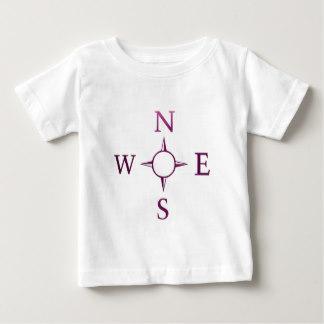 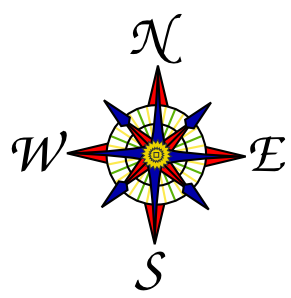 2. SOUTH - Dakshin (दक्षिण) 3. EAST - Purab (पूरब) 4. WEST - Paschim (पश्चिम) Seasons / Ritu/   ऋतु SPRING -   Vasant   वसंत SUMMER -  Garmi /Grishma   गरमी/ ग्रीष्म    MONSOON -  Varsha  वर्षाAUTUMN -  Sharad  शरद WINTER -  Sardi  सरदीeg: गर्मी का मौसम/garmi ka mausam, सर्दी का मौसम/ sardi ka mausam